WIN+R键进入运行界面输入地址 \\10.10.10.10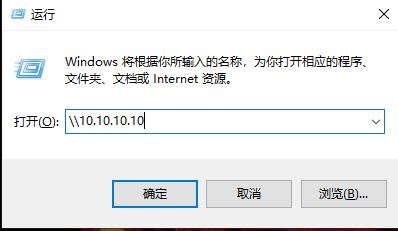 3 进入计划与质量处文件夹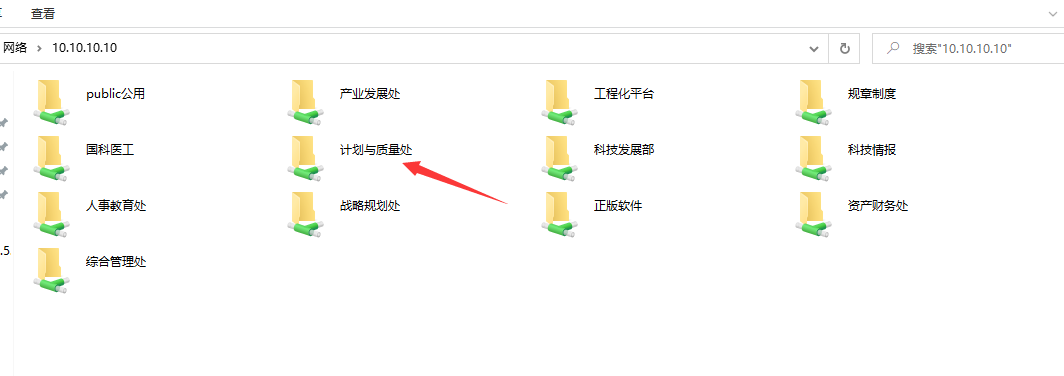 4 选择1质量管理体系文件夹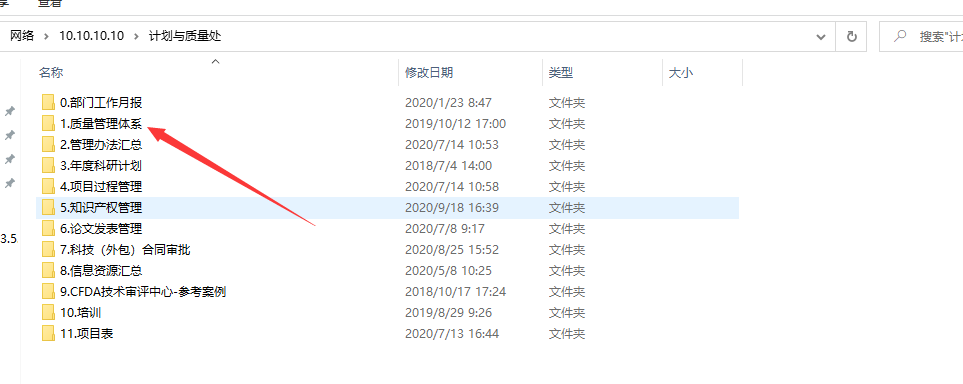 5 标准及法规见各文件夹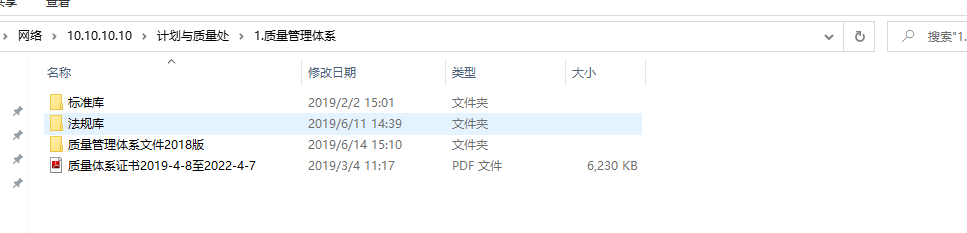 